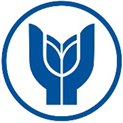 T.C.YAŞAR ÜNİVERSİTESİ ENGELLİ ÖĞRENCİ BİRİMİMAKUL UYARLAMA TALEP FORMU EK: Güncel engelli sağlık kurulu raporu                                                                                                             ……/ ….. /20…YAŞAR ÜNİVERSİTESİ REKTÖRLÜĞÜ’NE,     Kimlik bilgilerim, kayıtlı olduğum program ve ekte sunduğum güncel sağlık raporu dikkate alınarak,  makul uyarlama belgesinin düzenlenerek ilgili akademik birime gönderilmesi ve bir adet de tarafıma verilmesi hususunu arz ederim.                                                                                         Adı Soyadı:                                                                                  İmza: